                         UNIVERSITY OF NIŠ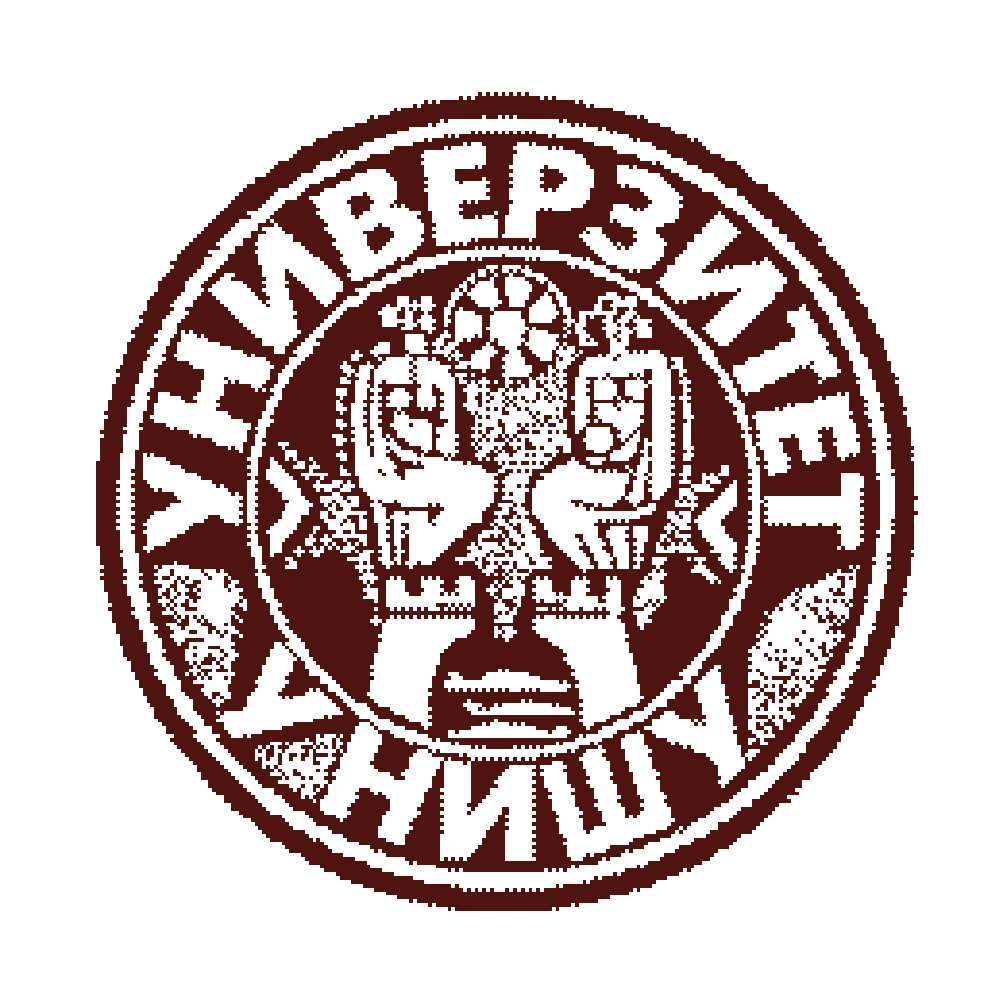                          UNIVERSITY OF NIŠ                         UNIVERSITY OF NIŠ                         UNIVERSITY OF NIŠ                         UNIVERSITY OF NIŠ                         UNIVERSITY OF NIŠ                         UNIVERSITY OF NIŠCourse Unit DescriptorCourse Unit DescriptorFaculty               Faculty               Faculty               Faculty of PhilosophyFaculty of PhilosophyGENERAL INFORMATIONGENERAL INFORMATIONGENERAL INFORMATIONGENERAL INFORMATIONGENERAL INFORMATIONGENERAL INFORMATIONGENERAL INFORMATIONStudy program Study program Study program Study program French Language and LiteratureFrench Language and LiteratureFrench Language and LiteratureStudy Module  (if applicable)Study Module  (if applicable)Study Module  (if applicable)Study Module  (if applicable)///Course titleCourse titleCourse titleCourse titleFrench Language PragmaticsFrench Language PragmaticsFrench Language PragmaticsLevel of studyLevel of studyLevel of studyLevel of study☒Bachelor               ☐ Master’s                   ☐ Doctoral☒Bachelor               ☐ Master’s                   ☐ Doctoral☒Bachelor               ☐ Master’s                   ☐ DoctoralType of courseType of courseType of courseType of course☒ Obligatory                 ☐ Elective☒ Obligatory                 ☐ Elective☒ Obligatory                 ☐ ElectiveSemester  Semester  Semester  Semester    ☒ Autumn                     ☐Spring  ☒ Autumn                     ☐Spring  ☒ Autumn                     ☐SpringYear of study Year of study Year of study Year of study IVIVIVNumber of ECTS allocatedNumber of ECTS allocatedNumber of ECTS allocatedNumber of ECTS allocated444Name of lecturer/lecturersName of lecturer/lecturersName of lecturer/lecturersName of lecturer/lecturersIvan Jovanović, Jelena JaćovićIvan Jovanović, Jelena JaćovićIvan Jovanović, Jelena JaćovićTeaching modeTeaching modeTeaching modeTeaching mode ☒Lectures                     ☐Group tutorials         ☐ Individual tutorials ☐Laboratory work     ☐  Project work            ☐  Seminar ☐Distance learning    ☐ Blended learning      ☒  Other ☒Lectures                     ☐Group tutorials         ☐ Individual tutorials ☐Laboratory work     ☐  Project work            ☐  Seminar ☐Distance learning    ☐ Blended learning      ☒  Other ☒Lectures                     ☐Group tutorials         ☐ Individual tutorials ☐Laboratory work     ☐  Project work            ☐  Seminar ☐Distance learning    ☐ Blended learning      ☒  OtherPURPOSE AND OVERVIEW (max. 5 sentences)PURPOSE AND OVERVIEW (max. 5 sentences)PURPOSE AND OVERVIEW (max. 5 sentences)PURPOSE AND OVERVIEW (max. 5 sentences)PURPOSE AND OVERVIEW (max. 5 sentences)PURPOSE AND OVERVIEW (max. 5 sentences)PURPOSE AND OVERVIEW (max. 5 sentences)Acquiring basic knowledge of the use of French language in different contexts as a basis of successful communication.Acquiring basic knowledge of the use of French language in different contexts as a basis of successful communication.Acquiring basic knowledge of the use of French language in different contexts as a basis of successful communication.Acquiring basic knowledge of the use of French language in different contexts as a basis of successful communication.Acquiring basic knowledge of the use of French language in different contexts as a basis of successful communication.Acquiring basic knowledge of the use of French language in different contexts as a basis of successful communication.Acquiring basic knowledge of the use of French language in different contexts as a basis of successful communication.SYLLABUS (brief outline and summary of topics, max. 10 sentences)SYLLABUS (brief outline and summary of topics, max. 10 sentences)SYLLABUS (brief outline and summary of topics, max. 10 sentences)SYLLABUS (brief outline and summary of topics, max. 10 sentences)SYLLABUS (brief outline and summary of topics, max. 10 sentences)SYLLABUS (brief outline and summary of topics, max. 10 sentences)SYLLABUS (brief outline and summary of topics, max. 10 sentences)Pragmatic theories. Cognitive and integrative approach. Relevance theory. Polyphonic theory. Interpretation of utterances.  Application of pragmatic theories to the analysis of different communicational situations. Bibliographic reference:1. Moeschler, J. & Reboul, A. (1994). Dictionnaire encyclopédique de pragmatique. Paris, Éditions du Seuil. https://archive.org/details/DictionnaireEncyclopdiqueDePragmatique2. Bracops, M. (2010). Introduction à la pragmatique. Les théories fondatrices : actes de langage, pragmatique cognitive, pragmatique intégrée. Bruxelles, De Boeck/Duculot.3. Zufferey, S. & Moeschler, J. (2010). Initiation à la linguistique française. Paris: Armand Colin.4. Zufferey, S. & Moeschler, J. (2012). Initiation à l’étude du sens. Sémantique et pragmatique. Auxerre: Sciences Humaines.5. Moeschler, J. & Auchlin, A. (2005). Introduction à la linguistique contemporaine (2e édition). Paris: Armand Colin. Pragmatic theories. Cognitive and integrative approach. Relevance theory. Polyphonic theory. Interpretation of utterances.  Application of pragmatic theories to the analysis of different communicational situations. Bibliographic reference:1. Moeschler, J. & Reboul, A. (1994). Dictionnaire encyclopédique de pragmatique. Paris, Éditions du Seuil. https://archive.org/details/DictionnaireEncyclopdiqueDePragmatique2. Bracops, M. (2010). Introduction à la pragmatique. Les théories fondatrices : actes de langage, pragmatique cognitive, pragmatique intégrée. Bruxelles, De Boeck/Duculot.3. Zufferey, S. & Moeschler, J. (2010). Initiation à la linguistique française. Paris: Armand Colin.4. Zufferey, S. & Moeschler, J. (2012). Initiation à l’étude du sens. Sémantique et pragmatique. Auxerre: Sciences Humaines.5. Moeschler, J. & Auchlin, A. (2005). Introduction à la linguistique contemporaine (2e édition). Paris: Armand Colin. Pragmatic theories. Cognitive and integrative approach. Relevance theory. Polyphonic theory. Interpretation of utterances.  Application of pragmatic theories to the analysis of different communicational situations. Bibliographic reference:1. Moeschler, J. & Reboul, A. (1994). Dictionnaire encyclopédique de pragmatique. Paris, Éditions du Seuil. https://archive.org/details/DictionnaireEncyclopdiqueDePragmatique2. Bracops, M. (2010). Introduction à la pragmatique. Les théories fondatrices : actes de langage, pragmatique cognitive, pragmatique intégrée. Bruxelles, De Boeck/Duculot.3. Zufferey, S. & Moeschler, J. (2010). Initiation à la linguistique française. Paris: Armand Colin.4. Zufferey, S. & Moeschler, J. (2012). Initiation à l’étude du sens. Sémantique et pragmatique. Auxerre: Sciences Humaines.5. Moeschler, J. & Auchlin, A. (2005). Introduction à la linguistique contemporaine (2e édition). Paris: Armand Colin. Pragmatic theories. Cognitive and integrative approach. Relevance theory. Polyphonic theory. Interpretation of utterances.  Application of pragmatic theories to the analysis of different communicational situations. Bibliographic reference:1. Moeschler, J. & Reboul, A. (1994). Dictionnaire encyclopédique de pragmatique. Paris, Éditions du Seuil. https://archive.org/details/DictionnaireEncyclopdiqueDePragmatique2. Bracops, M. (2010). Introduction à la pragmatique. Les théories fondatrices : actes de langage, pragmatique cognitive, pragmatique intégrée. Bruxelles, De Boeck/Duculot.3. Zufferey, S. & Moeschler, J. (2010). Initiation à la linguistique française. Paris: Armand Colin.4. Zufferey, S. & Moeschler, J. (2012). Initiation à l’étude du sens. Sémantique et pragmatique. Auxerre: Sciences Humaines.5. Moeschler, J. & Auchlin, A. (2005). Introduction à la linguistique contemporaine (2e édition). Paris: Armand Colin. Pragmatic theories. Cognitive and integrative approach. Relevance theory. Polyphonic theory. Interpretation of utterances.  Application of pragmatic theories to the analysis of different communicational situations. Bibliographic reference:1. Moeschler, J. & Reboul, A. (1994). Dictionnaire encyclopédique de pragmatique. Paris, Éditions du Seuil. https://archive.org/details/DictionnaireEncyclopdiqueDePragmatique2. Bracops, M. (2010). Introduction à la pragmatique. Les théories fondatrices : actes de langage, pragmatique cognitive, pragmatique intégrée. Bruxelles, De Boeck/Duculot.3. Zufferey, S. & Moeschler, J. (2010). Initiation à la linguistique française. Paris: Armand Colin.4. Zufferey, S. & Moeschler, J. (2012). Initiation à l’étude du sens. Sémantique et pragmatique. Auxerre: Sciences Humaines.5. Moeschler, J. & Auchlin, A. (2005). Introduction à la linguistique contemporaine (2e édition). Paris: Armand Colin. Pragmatic theories. Cognitive and integrative approach. Relevance theory. Polyphonic theory. Interpretation of utterances.  Application of pragmatic theories to the analysis of different communicational situations. Bibliographic reference:1. Moeschler, J. & Reboul, A. (1994). Dictionnaire encyclopédique de pragmatique. Paris, Éditions du Seuil. https://archive.org/details/DictionnaireEncyclopdiqueDePragmatique2. Bracops, M. (2010). Introduction à la pragmatique. Les théories fondatrices : actes de langage, pragmatique cognitive, pragmatique intégrée. Bruxelles, De Boeck/Duculot.3. Zufferey, S. & Moeschler, J. (2010). Initiation à la linguistique française. Paris: Armand Colin.4. Zufferey, S. & Moeschler, J. (2012). Initiation à l’étude du sens. Sémantique et pragmatique. Auxerre: Sciences Humaines.5. Moeschler, J. & Auchlin, A. (2005). Introduction à la linguistique contemporaine (2e édition). Paris: Armand Colin. Pragmatic theories. Cognitive and integrative approach. Relevance theory. Polyphonic theory. Interpretation of utterances.  Application of pragmatic theories to the analysis of different communicational situations. Bibliographic reference:1. Moeschler, J. & Reboul, A. (1994). Dictionnaire encyclopédique de pragmatique. Paris, Éditions du Seuil. https://archive.org/details/DictionnaireEncyclopdiqueDePragmatique2. Bracops, M. (2010). Introduction à la pragmatique. Les théories fondatrices : actes de langage, pragmatique cognitive, pragmatique intégrée. Bruxelles, De Boeck/Duculot.3. Zufferey, S. & Moeschler, J. (2010). Initiation à la linguistique française. Paris: Armand Colin.4. Zufferey, S. & Moeschler, J. (2012). Initiation à l’étude du sens. Sémantique et pragmatique. Auxerre: Sciences Humaines.5. Moeschler, J. & Auchlin, A. (2005). Introduction à la linguistique contemporaine (2e édition). Paris: Armand Colin. LANGUAGE OF INSTRUCTIONLANGUAGE OF INSTRUCTIONLANGUAGE OF INSTRUCTIONLANGUAGE OF INSTRUCTIONLANGUAGE OF INSTRUCTIONLANGUAGE OF INSTRUCTIONLANGUAGE OF INSTRUCTION☐Serbian  (complete course)              ☐ English (complete course)               ☒  _____French________ (complete course)☐Serbian with English mentoring      ☐Serbian with other mentoring ______________☐Serbian  (complete course)              ☐ English (complete course)               ☒  _____French________ (complete course)☐Serbian with English mentoring      ☐Serbian with other mentoring ______________☐Serbian  (complete course)              ☐ English (complete course)               ☒  _____French________ (complete course)☐Serbian with English mentoring      ☐Serbian with other mentoring ______________☐Serbian  (complete course)              ☐ English (complete course)               ☒  _____French________ (complete course)☐Serbian with English mentoring      ☐Serbian with other mentoring ______________☐Serbian  (complete course)              ☐ English (complete course)               ☒  _____French________ (complete course)☐Serbian with English mentoring      ☐Serbian with other mentoring ______________☐Serbian  (complete course)              ☐ English (complete course)               ☒  _____French________ (complete course)☐Serbian with English mentoring      ☐Serbian with other mentoring ______________☐Serbian  (complete course)              ☐ English (complete course)               ☒  _____French________ (complete course)☐Serbian with English mentoring      ☐Serbian with other mentoring ______________ASSESSMENT METHODS AND CRITERIAASSESSMENT METHODS AND CRITERIAASSESSMENT METHODS AND CRITERIAASSESSMENT METHODS AND CRITERIAASSESSMENT METHODS AND CRITERIAASSESSMENT METHODS AND CRITERIAASSESSMENT METHODS AND CRITERIAPre exam dutiesPointsPointsFinal examFinal examFinal exampointsActivity during lectures//Written examinationWritten examinationWritten examination40Practical teaching1010Oral examinationOral examinationOral examination20Teaching colloquia3030OVERALL SUMOVERALL SUMOVERALL SUM100*Final examination mark is formed in accordance with the Institutional documents*Final examination mark is formed in accordance with the Institutional documents*Final examination mark is formed in accordance with the Institutional documents*Final examination mark is formed in accordance with the Institutional documents*Final examination mark is formed in accordance with the Institutional documents*Final examination mark is formed in accordance with the Institutional documents*Final examination mark is formed in accordance with the Institutional documents